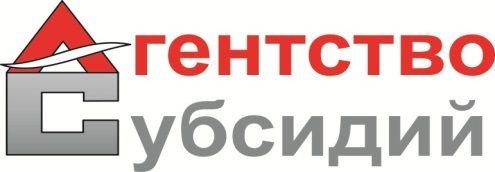 За 9 месяцев 2018 года в Алданском районе 870 семей воспользовались субсидиями на оплату жилого помещения и коммунальных услуг, на сумму  14535,15 тыс. рублей. По сравнению с показателями аналогичного периода 2017 года ( 924 семьи),   количество получателей субсидии уменьшилось на 54 семьи. С 1 июля 2018 года произошел  рост тарифов на коммунальные услуги. Задумывались ли вы о том, какой процент от общего семейного бюджета вы отдаете коммунальщикам? По закону, максимально допустимая доля расходов на оплату ЖКУ на территории РС(Я) – 15% от месячного дохода семьи. Если вы платите больше – самое время оформить субсидию.Многие граждане до сих пор ошибочно думают, что для оформления субсидии необходимо собрать очень много справок, документов, ходить по инстанциям, стоять в очереди. Но в последнее время внесены существенные изменения, облегчающие процесс оформления субсидии.  Так,  часть документов, находящихся в распоряжении других организаций сотрудники Агентства запрашивают самостоятельно, посредством региональной системы межведомственного электронного взаимодействия (РСМЭВ), например, в Отделениях Пенсионного фонда, управлениях социальной защиты населения, центрах занятости населения, органах местного самоуправления и т.д. Еще одно изменение существенно облегчит процедуру оформления  субсидии для пожилых людей и инвалидов. Теперь за них документы смогут предоставить их дети, родственники при наличии простой письменной доверенности (ранее требовалось нотариальное оформление). Также у получателей субсидии и компенсации на капитальный ремонт появилась возможность подать заявление электронно, через республиканский Портал государственных и муниципальных услуг https://e-yakutia.ru.  Направление документов через портал существенно экономит время, ведь заявление можно отправить прямо из дома, в любое удобное время.  Документы можно сдать и в офисе ГАУ «МФЦ РС(Я)».  Подробнее информацию о порядке получения субсидии и компенсации на возмещение затрат по капитальному ремонту, ответы на часто возникающие вопросы, а также онлайн-калькулятор предварительного расчета субсидии можно найти на официальном сайте Агентства субсидий во вкладке «Физическим лицам»  http://www.subsidii-jku.ru, портале государственных и муниципальных услуг Республики Саха (Якутия) www.e-yakutia.ru и  в инстаграм аккаунте Агентства AS_YKT.	Также Вы можете позвонить на бесплатный многоканальный номер 8-800-222-50-70, специалисты ответят на все вопросы и помогут сделать предварительный расчет.